Dr.C. Vasanthanayaki, Professor/ECE - Journal Publications: (From 2013 to till date)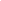 Jothin R and Vasanthanayaki C "High Performance Error Tolerant Adders for
Image Processing Applications”, IETE Journal of research. October 2018. (accepted for publication).Jayanthi Sree S, C.Vasanthanayaki, " De-speckling of Ultrasound Images using Local Statistics based Trilateral Filter", Journal of Circuits, Systems, and Computers",  World Scientific Publications, September  2018. (accepted for publication)Jothin R and Vasanthanayaki C., High-Performance Modified Static Segment Approximate     Multiplier Based on Significance Probability", Springer Journal of Electronic Testing: Theory and Applications, August 2018. (accepted for publication) Jamunarani M and Vasanthanayaki C, “Shape adaptive DCT compression for high quality surveillance using wireless sensor networks”, Journal of Cluster Computing, Springer   Nature 2018,  pp.1-11, March 2018.Jothin R and Vasanthanayaki C., High Speed Energy Efficient Static Segment Adder for  Approximate Computing Applications, Springer Journal of Electronic Testing, 33(1), 125- 132, 2017.(DOI 10.1007/s10836-016-5634-9) ISSN 0923-8174.Harith M and Vasanthanayaki C , Implementation and Study of Reversible Binary Comparators , International Journal of Advanced Research in Computer Engineering & Technology, Volume 6, Issue 6, June 2017, pp.890-896.Jayanthisree, C.Vasanthanayaki, "Ultrasound Fetal Image Segmentation Techniques:A Review" has been accepted for publication in "Current Medical Imaging Reviews",  Bentham Science Publication, June 2017.Jothin R and Vasanthanayaki C., High Performance Significance Approximation Error Tolerance Adder for Image Processing Applications, Springer Journal of Electronic Testing, April 2016 , pp.2-9. (DOI 10.1007/s10836-016-5587-z, ISSN 0923-8174.Ganga. M and Vasanthanayaki. C., “A Literature Survey on Multilevel Inverter Topologies and Control Strategies”, International Journal of Applied Engineering Research, Vol.10, No.88, 2015, PP. 36-40.Rejina Parvin and Vasanthanayaki C., “Particle Swarm Optimization based Clustering by Preventing Residual Nodes in Wireless Sensor Networks,  IEEE Sensor Journal , Vol 15, Issue 8, pp. 4264-4274, August  2015. (H IND EX 62).Rejina Parvin and Vasanthanayaki C., “Mobile Sink Nodes for Energy Efficient Wireless Sensor Networks using Gravitational Search Algorithm”, Australian Journal of Basic and Applied Sciences, 9(2) February 2015, Pages: 171-181. (H INDEX 15).A.Azhagu Jaisudhan Pazhani and C.Vasanthanayaki, FPGA Implementation of Computationally Efficient Modified Parallel Prefix Adder ,International Journal of Applied Engineering Research, ISSN 0973-4562 Vol. 1 0 No.1 (2015) pp.367-371. (H INDEX 5).A. Azhagu  Jaisudhan Pazhani, 2C. Vasanthanayaki , Design of Multi Output Binary Adder using Modified Parallel Prefix Addition, Advances in Natural and Applied Sciences, 8(19) Special December 2014, Pages: 10-16.  (H INDEX 14)C. Vasanthanayaki  and R. Malini , “Color Perception Histogram For Image Retrieval      Using  Multiple Similarity Measures”, Journal of Computer  Science, Volume 10, Issue 6, Pages 985-994, Jan 2014. (H INDEX 15)C. Vasanthanayaki  K. Jayanthi, and V.P. Arunachalam and, Improving the Performance and Reducing Bit Error rate on Wireless Deep Fading Environment Receivers, Journal of Computer Science, 10 (3): pp. 458-468, 2014. (H INDEX 15)Jayanthi K., Arunahalam V.P. and C. Vasanthanayaki, “Recovering Weak signal using Nakagami Fading Wireless channel with Multiuser Diversity:, WSEAS Transactions on Communications, Issue 12, Vol.12, Dec.2013, pp.609-619. (H INDEX 12)C.Vasanthanayaki and R.Malini, “Image Retrieval based on Block color Averaging”, Journal of Theoretical and Applied Information Technology, Vol.56, No.2, pp.209-216, October 2013. (H INDEX 9)International Conferences: M.Haripriya , C.Vasanthanayaki, “CAN Based Grid Synchronization Technique Of A Microgrid with Renewable Source”, IEEE International conference on Innovations in Green Energy and Healthcare Technologies, IGEHT 2017,Dr.N.G.P. Institute of Technology, Coimbatore, March 16-18,2017.M.Ganga and C.Vasanthanayaki., “Comparative study on Maximum Power Point Tracking Technique for Photovoltaic System”, International Conference on Energy, Environment and Engineering, ICEEE-2016, Coimbatore Institute of  Technology, Coimbatore, 29th  Feb, 1st and 2nd March 2016. U.S.Surya prabha and C.Vasanthanayaki, “Top Challenges of Real Time Data Processing in Big data Analytics”, International Conference on Electrical, Electronics and Communication, ICEE’16, A.C.College of Engineering and Technology, Karaikudi, 31st March – 1st April, 2016.Ganga.M, Vasanthanayaki. C., “A Literature Survey on Multilevel Inverter Topologies and Control Strategies”, International Conference on Alternative Energy Technologies - ICAET 2015, November 25th and 26th 2015, Government College of Technology, Coimbatore.Ganga.M, Vasanthanayaki. C., “A Literature Survey on Multilevel Inverter Topologies and Control Strategies”, International Conference on Alternative Energy Technologies - ICAET 2015, November 25th and 26th 2015, Government College of Technology, Coimbatore.R.Malini and C.Vasanthanayaki, ”Average Mean Based Feature Extraction for Image Retrieval”, IEEE Conference on Information and Communication Technologies (ICT 2013), Department of Electronics and Communication Engineering, Noorul Islam Centre for Higher Education, Thuckalay, Tamilnadu, India, April 11-12, 2013,pp.137-142.J.RejinaParvin and C.Vasanthanayaki,  “Energy Conserving Hybrid Sensor Network for target Tracking in Wireless Sensor Networks” 2nd IEEE International Conference on Communication & Signal Processing, by the Dept of ECE,pp. 42-47,  3rd to 5th April 2013J.Rejina Parvin and C. Vasanthanayaki, “Gravitational Search Algorithm Based Mobile Aggregator Sink Nodes for Energy Efficient Wireless Sensor Networks”, IEEE International Conference on Circuit, Power and Computing Technologies (ICCPCT-2013), published in the IEEE Digital Library, conducted by the Dept. of  EEE, pp. 1052-1058, 21st and 22nd March. 2013 at Nooral Islam University. P.Deepa and Dr.C.Vasanthanayaki, “VLSI Implementation of Enhanced Edge Preserving Impulse Noise Removal Technique”, Proceeding on 26th International Conference on VLSI Design and Embedded Systems, 2013, Pune, India.National Conferences: Jayanthi Sree, C.Vasanthanayaki, “Speckle Reduction in Ultrasound Images using Trilateral filter”, National Conference on VLSI Design, Communication and Nano Technologies 2018, PSG College of Technology, 23-24 March, 2018.Ameena Bibi , C.Vasanthanayaki “Implementation and Performance Analysis of Image Restoration Schemes for Hazy Remote Sensing Images” , National Conference on Alternate Energy Technologies, NCAET 2017, Centre of Excellence – Alternate Energy Research, Department of EEE, Government College of technology, Coimbatore, 24th March 2017.Jayanthisree, C.Vasanthanayaki, “A Review of Speckle Reduction Techniques in Ultrasound Images”, National Conference on Alternate Energy Technologies, NCAET 2017, Centre of Excellence – Alternate Energy Research, Department of EEE, Government College of technology, Coimbatore, 24th March 2017.Ganga, C. Vasanthanayaki “ Modified dP P&O MPPT Algorithm for Photovoltaic System under Partial Shading Conditions” National Conference on Alternate Energy Technologies, NCAET 2017, Centre of Excellence – Alternate Energy Research, Department of EEE, Government College of technology, Coimbatore, 24th March 2017.C. Suresh, C.Vasanthanayaki, “An Adaptive Switching Median Filter for Salt and Pepper Noise Removal in Images” National Conference on Alternate Energy Technologies, NCAET 2017, Centre of Excellence – Alternate Energy Research, Department of EEE, Government College of technology, Coimbatore, 24th March 2017.B.Gowsalya, C.Vasanthanayaki, “No Reference Image Quality Metric for Blurring Assessment” National Conference on Alternate Energy Technologies, NCAET 2017, Centre of Excellence – Alternate Energy Research, Department of EEE, Government College of technology, Coimbatore, 24th March 2017.M.Haripriya ,C.Vasanthanayaki, “Grid connected PV system with Modified MPPT Algorithm     ” National Conference on Alternate Energy Technologies, NCAET 2017, Centre of Excellence – Alternate Energy Research, Department of EEE, Government College of technology, Coimbatore, 24th March 2017.J. Gowri shankar and C.Vasanthanayaki.,VLSI Implementation of Pipelined FFT Based on Combined SDC-SDF Architecture, Proce., National Conference on Advanced Computing and Communication Systems, Department of ECE, Government College of Technology, Coimbatore, 4th March 2016.HarithM and C.Vasanthanayaki., A Review on Reversible Binary Comparators, Proce., National Conference on Advanced Computing and Communication Systems, Department of ECE, Government College of Technology,  Coimbatore, 4th March 2016.A. Nandhini and C.Vasanthanayaki., Design And Implementation  of Power Efficient Parallel Self-Timed Adder , Proce., National Conference on Advanced Computing And Communication Systems, Department of ECE, Government College of Technology,  Coimbatore, 4th March, 2016.P.Selvakumar and C.Vasanthanayaki., “An Efficient SVM based Speaker Verification System”, Proce., National Conference on Emerging Trends in Electronics, Communication and Information Technology (ETECIT-16), Department of ECE, GRT Institute Of Engineering and Technology, Tiruttani, 18th March 2016.Feby Francis Tom and Vasanthanayaki C., “Implementation of Dry eye Detection using Infrared Thermal Imaging”, National Conference on Communication Technology Interventions for Rural and Social Development, February 7, 2015,  Sri Krishna College of Engineering and Technology, Coimbatore.Anish Fathima and Vasanthanayaki C., “Design and Implementation of Energy Efficient Approximate Multiplier” National Conference on Information and Communication Technologies (NCICT’15), February 19 & 20, 2015, Coimbatore Institute of Technology, Coimbatore. (Best paper Award) Published in International Journal of Computer Applications  IJCA Proceedings NCICT 2015, Sep 8th, 2015.Manju and Vasanthanayaki C., FPGA Implementation of Distributed Canny Edge Detection Algorithm National Conference on Information and Communication Technologies(NCICT’15) February 19 & 20, 2015, Coimbatore Institute of Technology, Coimbatore. Published in International Journal of Computer Applications  IJCA Proceedings NCICT 2015, Sep 8th, 2015.  Anila John and C. Vasanthanayaki, “Efficient SIFT based Feature extraction algorithm for Tag Based Image Retrieval”, International Conference on Recent Trends In Engineering And Technology (ICRTET 2014), 18-19 Jan 2014, Cochin, Kerala, India.Jincy Johnson and C. Vasanthanayaki, “VLSI Implementation of MSIC (Multiple Single Input change ) TPG for BIST Scheme”, “International Conference on Recent Trends in Engineering and Technology (ICRTET 2014), 18-19 Jan 2014, Cochin, Kerala, India.P. Vijayganesh and C. Vasanthanayaki, “Design and Implementation of Error Tolerant Adder”, Proceedings on National Conference on Communication Systems and VLSI Design (NCCSVD), 30th January 2014, PSG College of Technology, Coimbatore, Tamilnadu, India. (BEST PAPER AWARD)K. Karthikeyan and C. Vasanthanayaki, “ VLSI Implementation of Memory Efficient Image Scaling Algorithm”, Proceedings on National Conference on Communication Systems and VLSI Design (NCCSVD), 30th January 2014, PSG College of Technology, Coimbatore, Tamilnadu, India.   G.Prthibha and C. Vasanthanayaki, “ Memory Efficient Piplined architecture for Multilevel 2D DWT”, National Conference on Computer Vision and Information technology (NCVIT 2014), Department of CSE, GCT, Coimbatore-13. March 2014.P.Arulselvan and C.Vasanthanayaki, “ VLSI Implementation of Fast Convolution based 2D Discrete Wavelet Transform”, 6th National Conference on Computer Communication and Network Engineering, NCCCN-13, Department of ECE, Hindustan College of Engineering and Technology, Coimbatore, 8th, May, 2013.S.SaranVenkatesh and C.Vasanthanayaki, “ VLSI Implementation of Error Tolerance Scheme for Pipelined DWT Architecture”, National Conference on New Trends in Information, Automation &  Communication Engineering, NIACE-13, Department of ECE, Hindustan College of Engineering and Technology, Coimbatore, 1 & 2nd , March, 2013.J.RejinaParvin and C. Vasanthanayaki, “Improved Data Gathering Mechanism in WSN Using OEERP Protocol”, International Conference on “Electrical, Electronics & Communication Networks (IECN’13) by the Dept. of EEE & ECE on 22nd & 23rd Feb 2013, pp. 452-459, at Adithya Institute of Technology, Coimbatore.R.Malini and C.Vasanthanayaki,” An Efficient Image Retrieval Using Central Tendency”, IEEE International Conference on Pattern Recognition, Informatics ad Mobile Engineering (PRIME 2013), Department of Computer Science, Periyar University, Salem -11, Tamilnadu, India. February 21-22, 2013, pp.61-67.